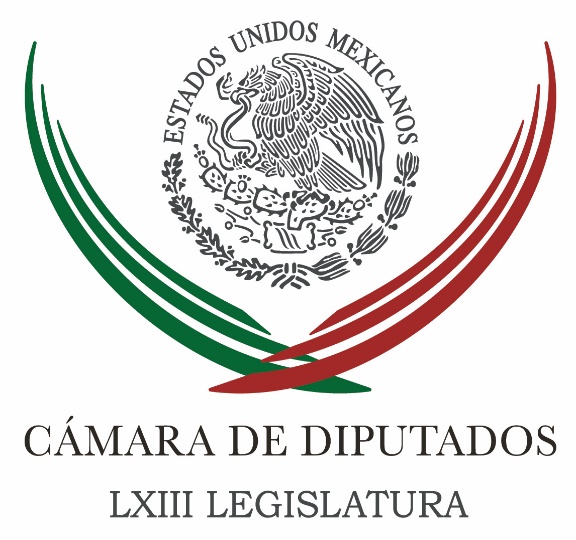 Carpeta InformativaMonitoreo EspecialResumen: Se favorece corrupción al proteger a involucrados con Odebrecht: PRDInaceptable que Senado utilice a diputados como 'oficialía de partes': TrianaAnaya remontará y mostrará que AMLO es un farsante: ZambranoUrgen a prevenir acoso y hostigamiento contra mujeres deportistas30 de marzo de 2018TEMA(S): Trabajo LegislativoFECHA: 30marzo2018HORA: 15:41NOTICIERO: Noticias MVSEMISIÓN: Fin de SemanaESTACIÓN: 102.5 FMGRUPO: MVS0Se favorece corrupción al proteger a involucrados con Odebrecht: PRDLa bancada del Partido de la Revolución Democrática (PRD) en la Cámara de Diputados acusó al Gobierno Federal de proteger por todas las vías a su alcance, uno de los más notorios casos de corrupción en el país, el de la empresa Odebrecht y el pago de sobornos a algunos ex funcionarios de la presente administración.Los diputados Julio Saldaña y Hugo Eduardo Martínez se pronunciaron a favor de reformar la Ley de Fiscalización, para que los ciudadanos puedan demandar con mayor facilidad rendición de cuentas sobre el uso de los recursos públicos y los actos de funcionarios de gobierno.En particular, el diputado Saldaña Morán calificó como indignante y vergonzoso, que en otras naciones se esté aplicando la ley a los involucrados con Odebrecht, incluso al más alto nivel, mientras que en México, la Procuraduría General de la República (PGR) y el Instituto Nacional de Transparencia, Acceso a la Información y Protección de Datos Personales (INAI), han hecho lo posible por no aplicar las responsabilidades del caso y reservar la información del mismo.Lo anterior, tras recordar que en noviembre del año pasado, el INAI determinó que la información sobre la compra irregular de empresas “chatarra” como Agro Nitrogenados, avalada por el ex director de PEMEX, Emilio Lozoya, a quien se vincula al pago de sobornos de la polémica constructora brasileña.Recalcó que los ciudadanos y la oposición no deben dar marcha atrás a la exigencia de sancionar las conductas señaladas.En tanto, el diputado Martínez Padilla, indicó que con ajustes a la Ley de Fiscalización y Rendición de Cuentas de la Federación, la ciudadanía tendría mayor margen de acción y capacidad para demandar respuestas de sus gobernantes.Indicó que pese a los esfuerzos de esclarecer el uso de los recursos públicos, a través de instancias como la Auditoria Superior de la Federación (ASF), en México persisten obstáculos y elementos que impiden la rendición de cuentas y la fiscalización integral.Indicó que actualmente, como hace décadas, las denuncias por un uso irregular del presupuesto, así como por la actuación deficiente de los servidores públicos, se quedan en el ámbito de los órganos internos de control de las instancias auditadas, es decir, que el presunto infractor debe aplicarse la ley a sí mismo, lo que hace inoperante la vigilancia y la transparencia.Por ello, indicó, son necesarias reformas para que la ciudadanía pueda exigir rendición de cuentas en términos reales, así como evaluar el desempeño de los funcionarios púbicos en los tres órdenes de gobierno, a fin de superar las insuficiencias que presenta el sistema de fiscalización vigente. /lgg/mTEMA(S): Trabajo LegislativoFECHA: 30marzo2018HORA: 09:45NOTICIERO: Noticias MVSEMISIÓN: Fin de SemanaESTACIÓN: 102.5 FMGRUPO: MVS0Inaceptable que Senado utilice a diputados como 'oficialía de partes': TrianaLa Cámara de Diputados no puede seguir jugando el papel de oficialía de partes del Senado de la República, aunque el quehacer parlamentario exija trabajo en coordinación e incluso en conferencia, planteó el presidente de la Comisión de Régimen, Reglamentos y Prácticas Parlamentarias, Jorge Triana. El diputado del Partido Acción Nacional (PAN), recalcó que la productividad no justifica el desaseo en la toma de decisiones ni la falta de respeto al proceso parlamentario, como está sucediendo al cierre de la LXIII Legislatura. Para ejemplificar la situación, hizo referencia a las reformas hechas en el Senado a la Ley del Servicio Exterior Mexicano, que ya fueron procesadas en San Lázaro y turnadas al Ejecutivo Federal para su publicación oficial. Enfatizó que con ello, se da un paso adelante en el reconocimiento y profesionalización del personal del Servicio Exterior. Sin embargo, los cambios avalados por los colegisladores, por más loables que resulten, debieron ser analizados con el debido cuidado en las comisiones en San Lázaro, como lo marca el reglamento y sin dispensar trámites, apuntó. El procesamiento apresurado, por la vía del “fast track” y “sobre las rodillas” de proyectos provenientes del Senado, es irregular y desaseado, dijo. “Una vez más estamos ante un proceso evidentemente desaseado, una vez más estamos ante un fast track, una vez más estamos votando con apresuramiento. Y si nos apuran, incluso consideramos que las formas que se están utilizando son una falta de respeto a esta soberanía”, sentenció. Recalcó que el análisis en comisiones es fundamental para dictaminar de manera adecuada las reformas legales que el Congreso de la Unión realiza y en ese tránsito, los diputados no pueden admitir que sus pares en el Senado, los “utilicen” como “mesa de trámites”. Si el propósito de acelerar la aprobación de asuntos pendientes es cerrar la  Legislatura con un registro menos negativo, ya que en comisiones quedarán congeladas cerca de dos mil iniciativas, también se deberían destrabar asuntos de interés central que el Senado no ha procesado, como la extinción de dominio y los cambios en mejora regulatoria, abundó. “Nos están utilizando como oficialía de partes, nos están utilizando como mesa de trámites. Y nos encantaría que otros temas se manejaran con la misma celeridad, con la misma prontitud y de manera expedita. Ahí está el tema de extinción de dominio que tiene meses, más de un año atorado en el Senado de la República y ni siquiera hay el más mínimo esfuerzo por sacarlo adelante. El de mejora regulatoria, importantísimo para el país, que se está dejando de lado”, recriminó Triana Tena. /lgg/mTEMA(S): Trabajo LegislativoFECHA: 30Marzo2018HORA: 13:16NOTICIERO: Milenio.comEMISIÓN: Fin de SemanaESTACIÓN: InternetGRUPO: Milenio0Anaya remontará y mostrará que AMLO es un farsante: ZambranoEl candidato presidencial de la coalición Por México al Frente, Ricardo Anaya, remontará los números adversos en las encuestas y dejará claro en los debates que Andrés Manuel López Obrador es un “farsante”·Así lo afirmó el vicecoordinador de los diputados federales del PRD y ex presidente nacional de ese partido, Jesús Zambrano, al señalar que Anaya se perfila ya como el único de los contendientes que puede alcanzar y vencer al abanderado de la alianza Morena-PT-PES.“Creo que va a haber más debates, pero aun cuando fueran solo tres, me parece que van a dejar muy claro que la capacidad, la calidad de las propuestas y la verdadera opción de cambio, la verdadera oposición al gobierno de Enrique Peña Nieto es Ricardo Anaya, no el farsante de López Obrador”, puntualizó.En entrevista, Zambrano consideró apresurado convocar al “voto útil” a favor de la coalición Por México al Frente para ganar las elecciones presidenciales, pues, a su juicio, los números de López Obrador en las encuestas no son inamovibles.Señaló que las campañas apenas comienzan y hasta hoy solo hubo “tiros de entrenamiento”, por lo que muchas cosas van a cambiar en los próximos 90 días.“Yo no veo que estos números que hoy tenemos sobre preferencias electorales vayan a mantenerse inamovibles; ciertamente al final de la contienda se van perfilando de manera natural dos principales contendientes y el electorado de una manera instintiva o intuitiva va diciendo: no quiero que gane este y yo le apuesto a que gane este otro”, remarcó el legislador.Zambrano, uno de los principales constructores de la alianza electoral PAN-PRD-MC, subrayó que Ricardo Anaya se mantiene en la competencia, a pesar de las acusaciones por supuesto “lavado” de dinero que en contra lanzaron la PGR y el SAT.Emplazó por ello al gobierno federal a proceder ya contra el candidato si tienen elementos o, en caso contrario, frenar la campaña de desprestigio en su contra.“Si verdaderamente tienen fundamento las acusaciones, yo aprovecho para exigirle al gobierno de la República, exigirle a la PGR, que si tienen elementos para actuar contra Ricardo Anaya, lo hagan ya, porque esa estrategia de mantenerlo en una lógica de desgaste no les va a resultar”, puntualizó. /lgg/mTEMA(S): Trabajo LegislativoFECHA: 30marzo2018HORA: 15:27NOTICIERO: Noticias MVSEMISIÓN: Fin de SemanaESTACIÓN: 102.5 FMGRUPO: MVS0Urgen a prevenir acoso y hostigamiento contra mujeres deportistasLa fracción parlamentaria del Partido Nueva Alianza (PANAL) en la Cámara de Diputados propuso que la Comisión Nacional de Cultura Física y Deporte (Conade) implemente protocolos de prevención y atención a casos de hostigamiento y acoso, incluso violencia sexual contra mujeres deportistas. La diputada Melissa Torres, indicó que tan solo en 2016, se presentaron 30 mil casos de acoso y probables delitos sexuales contra deportistas de alto rendimiento en el país. La legisladora añadió que el órgano rector en materia deportiva debería tomar cartas en el asunto y emitir reglas para prevenir, erradicar y en su caso sancionar el acoso contra mujeres deportistas. Torres Sandoval agregó que a esas acciones debe sumarse el llamado a las federaciones, a que implementen mecanismos de resolución de denuncias por acoso, hostigamiento y violencia de género en el ámbito deportivo. Indicó que la Conade debería reforzar las labores de supervisión y capacitación de los entrenadores y funcionarios del Sistema Nacional del Deporte, con el fin de generar una cultura de equidad de género en ese rubro y una relación de respeto hacia las atletas. Agregó que las cifras del Instituto Nacional de Estadística y Geografía (INEGI) sobre la violencia contra las mexicanas también reflejan lo que sucede en el deporte. Lo anterior, al referir que en 2011, 63 de cada 100 mujeres de 15 años en adelante, experimentaron al menos un episodio de violencia emocional, física, sexual, económica, patrimonial o de discriminación laboral. Reiteró que en el área del deporte de alto rendimiento en el país, en 2016 se tuvo conocimiento de 30 mil denuncias, tres mil casos más que en 2015. Agregó que según el Instituto Nacional de las Mujeres (Inmujeres), en 2004 solo el 13 por ciento de las federaciones deportivas tenían recursos de atención a quejas por acoso y abuso de tipo sexual; aunado a que en dos terceras partes de esos organismos no hay acciones especiales para promover la igualdad de oportunidades. Señaló que en los organismos deportivos estatales, solo el 20 por ciento tienen áreas de atención a la mujer; apenas el 16 por ciento ofrecen capacitación en materia de equidad de género y únicamente el 28 por ciento tiene elementos para atender quejas por acoso sexual. Recordó que en el ámbito internacional, la revelación del caso de abuso sexual por parte del ex médico del equipo de gimnasia de Estados Unidos desató un escándalo de proporciones globales; y esa denuncia propició que se revelaran episodios similares en México y otras naciones, en especial en el entorno de los espectáculos. Recalcó que en nuestro país, en el año 2004 se presentaron denuncias por acoso y abuso sexual contra integrantes del equipo de clavados, y de acuerdo a las cifras del 2016, la problemática continúa. La legisladora subrayó que el acoso y hostigamiento sexual, al igual que las violaciones, son tipos de violencia que ponen en riesgo la integridad no solo física de las víctimas, sino psicológica, laboral, económica y social. Por tales motivos, insistió, urge que la Conade intervenga con acciones institucionales efectivas que inhiban esas conductas y permitan proteger a las deportistas mexicanas. “Es indispensable que las autoridades deportivas del país otorguen la protección jurídica y el reconocimiento justo a cada una de las mujeres deportistas que hacen que el país brille en este ámbito a nacional e internacional”, finalizó. /lgg/mSENADOTEMA(S): Trabajo LegislativoFECHA: 30marzo2018HORA: 18:27NOTICIERO: Noticias MVSEMISIÓN: Fin de SemanaESTACIÓN: 102.5 FMGRUPO: MVS0PAN revisará "con lupa" a candidatos para el INAILa senadora del PAN, Marcela Torres, advirtió que no permitirán que se repitan casos como el de la ex comisionada del INAI, Ximena Puente, que antes de dejar el cargo se afilió al PRI para ser diputada, por lo que ahora, dijo, habrá una doble vigilancia a los aspirantes a ocupar esos cargos, pues se endurecerá el proceso de selección.Al referirse al proceso en curso en el Senado para elegir a los dos comisionados que deberán suplir a Ximena Puente y a Arely Cano, la integrante del Grupo Anticorrupción del PAN informó que aunque la convocatoria no lo específica, la cámara elegirá a los dos comisionados faltantes antes de que concluya el periodo ordinario.Dijo que la próxima semana que se reanuden trabajos se convocará a las comisiones para acordar los términos de las comparecencias de los 38 aspirantes y que se realice a través de parlamento abierto."La convocatoria no lo específica, pero es en este periodo cuando lo estaremos haciendo, ya están inscritos, ya tenemos varios de sus currículos actualmente, entonces hay que revisarlo con pinzas", indicó.Afirmó que el Senado no puede volver a permitir un atropello como el de Puente, quien inclusive quiso ser fiscal anticorrupción, cuando en realidad en sus proyectos estaba aceptar cargos partidistas.Agregó que en otros casos, en los que miembros de los órganos autónomos, como el INE, quisieron postularse a cargos de elección popular dejaron que pasara tiempo antes de aceptar una candidatura, como fue el caso de Alonso Lujambio o Santiago Creel; sin embargo, acusó que en el caso de Ximena Puente ni siquiera esperó a concluir su gestión."Este tipo de acciones vulneran y alejan más a los ciudadanos de creer en la democracia. Es muy grave lo que pasó y entonces habrá mucho cuidado y pondremos doble lupa en el proceso que está en curso para elegir a los dos nuevos consejeros del INAI", planteó.Aseguró que buscarán impedir que el PRI meta la mano nuevamente en el proceso y desde la oposición van a endurecer los criterios de selección. /lgg/mTEMA(S): Trabajo LegislativoFECHA: 30marzo2018HORA: 18: 39NOTICIERO: Noticias MVSEMISIÓN: Fin de SemanaESTACIÓN: 102.5 FMGRUPO: MVS0Llaman a proteger derechos humanos de trabajadoras domésticasEn el marco de la conmemoración del Día Internacional de las Trabajadoras del Hogar, la senadora Martha Tagle Martínez llamó al gobierno federal a ratificar el Convenio 189 de la Organización Internacional del Trabajo (OIT).  A través de un comunicado, la senadora independiente resaltó la necesidad de apoyar a las empleadas domésticas para que sus demandas sean tomadas en cuenta en la puesta en marcha de una legislación robusta que les permita tener mejores condiciones laborales.Señaló que es urgente poner en la agenda pública la importancia de garantizar los derechos laborales de este sector y contemplar sus necesidades en el diseño, implementación y evaluación de programas y políticas públicas.Martha Tagle indicó que en México hay poco más de 2.4 millones de trabajadores del hogar, de los cuales el 97 por ciento no cuenta con seguridad social u otro tipo de prestaciones, a la par de tener jornadas excesivas y recibir por ellas un sueldo precario.Ante esta situación, hizo un llamado al Ejecutivo Federal a que envíe el Convenio 189 de la OIT al Senado de la República para que pueda ser ratificado y se adopten medidas que protejan los derechos humanos de las empleadas domésticas.La senadora independiente resaltó que, con ello, se saldará una deuda histórica con las trabajadoras del hogar a las que no se ha garantizado sus derechos humanos laborales. /lgg/mTEMA(S): Trabajo LegislativoFECHA: 30marzo2018HORA: 17: 29NOTICIERO: Noticias MVSEMISIÓN: Fin de SemanaESTACIÓN: 102.5 FMGRUPO: MVS0Pedirán a funcionarios motivos de desacato de recomendacionesLa presidenta de la comisión de Derechos Humanos del Senado, Angélica de la Peña Gómez, anticipó que pedirán al ombudsman nacional, Luis Raúl González Pérez, los nombres de los funcionarios que no han acatado sus recomendaciones, a fin de citarlos a comparecer para que expliquen los motivos de su desacato.En entrevista, la senadora por el PRD informó que han solicitado al presidente de la CNDH que presente su Informe Anual de Actividades 2017 ante la Cámara Alta, ya que, dijo, es un reflejo de la realidad que enfrenta nuestro país.Señaló que, en este marco, solicitarán al ombudsman nacional los nombres de las autoridades que no han cumplido las recomendaciones que emite el organismo, a fin de llamarlos para que expliquen ante los legisladores por qué no las han cumplido.Angélica de la Peña resaltó que el presidente Enrique Peña Nieto debe atender los señalamientos que le hizo el ombudsman nacional, particularmente sobre temas como las ejecuciones extrajudiciales. /lgg/mINFORMACIÓN GENERALMéxico y Canadá analizan relación bilateral y temas del TLCANEl secretario mexicano de Economía, Ildefonso Guajardo, se reunió en Toronto con la ministra canadiense de Relaciones Exteriores, Chrystia Freeland, para tratar temas de la relación bilateral y del Tratado de Libre Comercio de América del Norte. Fuentes de la cancillería informaron que ambos negociadores hablaron de un “amplio rango” de temas relacionados con el TLCAN. Dialogaron sobre la relación bilateral y sus “esfuerzos mutuos para modernizar” el acuerdo comercial entre México, Canadá y Estados Unidos, que entró en vigor hace 24 años. (24 Horas online)Rechaza PRI vínculos con Cambridge AnalitycaEl Comité Ejecutivo Nacional del PRI, informó que nunca ha contratado a la empresa Cambridge Analytica. A través de un escueto comunicado de un solo párrafo, emitido por el partido, rechazó las versiones publicadas en un medio internacional en el que se menciona que hasta enero de este año dicha empresa, presuntamente señalada por la sustracción de datos a usuarios de redes sociales y de Internet, habría prestado sus servicios a esta fuerza política. (MVS Noticias online)Exigen a INE indagar nexo Cambridge-PRIEl Instituto Nacional Electoral debe investigar la relación de Cambridge Analytica y el PRI porque podría verse en riesgo el proceso electoral, demandó el secretario general del PRD, Ángel Ávila. Consideró que la indagatoria debe iniciarla el organismo luego que se publicara que la empresa involucrada con el uso de datos de 50 millones de usuarios de Facebook y con la campaña de Donald Trump trabajó con el tricolor hasta enero de este año. (Reforma online)Lanzan candidatos primeros spotsLos cuatro candidatos a la Presidencia de la República lanzaron spots después del banderazo de salida de las campañas. En su promocional, Ricardo Anaya criticó a Andrés Manuel López Obrador. Margarita Zavala reiteró su posición de no perdonar a los miembros del crimen organizado, como lo propone Andrés Manuel. El equipo de AMLO difundió un spot donde el candidato reitera que se inspira en lo mejor de la historia nacional. Y José Antonio Meade propone la creación del programa Avanzar Contigo de apoyo social. (Reforma online)Inicia, oficialmente, la contiendaEn los primeros minutos de hoy, con el arranque oficial de las campañas, Margarita Zavala, candidata independiente, y Ricardo Anaya, de la coalición "Por México al Frente", iniciaron su proselitismo con eventos en la Ciudad de México. Andrés Manuel López Obrador, de la alianza "Juntos Haremos Historia", y José Antonio Meade, de "Todos por México", señalaron que no tendrán actos hasta el domingo. (Reforma online)Las elecciones 2018 en cifrasEn el primer minuto de este viernes 30 de marzo iniciaron formalmente las campañas del proceso electoral 2017-2018, un proceso atípico en el que van a concurrir las elecciones federales con las locales en los 32 estados del país, así como la renovación de nueve gubernaturas. El próximo 1 de julio estarán en juego 18 mil 311 cargos públicos: 629 federales y 17 mil 882 locales; 89.2 millones de mexicanos podrán ejercer su derecho al voto en 155 mil 484 casillas. (Aristegui Noticias online)Meade presenta a su equipo de atención ciudadanaEl candidato presidencial de la coalición PRI-Verde-Nueva Alianza, José Antonio Meade, presentó la Coordinación de Atención Ciudadana y el Buzón del Candidato que se encargará de recabar las propuestas, opiniones, inquietudes y necesidades de la población. De acuerdo con un comunicado de prensa, el equipo estará conformado por jóvenes voluntarios, quienes apoyan el proyecto de gobierno del abanderado y “desean colaborar en la construcción de un país más justo y equitativo, donde se cierren las brechas y se erradiquen las desigualdades”. (Milenio online)Impulsa Meade a patrones a afiliar a empleadas domésticas al IMSSJosé Antonio Meade propuso dar apoyos fiscales a los patrones para que afilien a las trabajadoras domésticas al IMSS. En el marco del Día Internacional de las Trabajadoras del Hogar, el candidato de la coalición Todos por México dijo que hará deducible el Impuesto Sobre la Renta a las cuotas voluntarias de los patrones al IMSS. Entre sus propuestas de campaña, Meade busca “lograr que todas las trabajadoras del hogar cuenten con acceso a la salud”. (Milenio online)Nombran a Romero coordinador de campaña de Anaya en CDMXEl líder de la bancada del PAN en la Asamblea Legislativa, Jorge Romero, fue nombrado coordinador de su partido en la Ciudad de México para la campaña del candidato presidencial de la coalición Por México al Frente (PAN-PRD-MC), Ricardo Anaya. El nombramiento fue dado a conocer por el presidente nacional del PAN, Damian Zepeda Vidales, quien aseguró que la experiencia y compromiso del recién nombrado coordinador ayudará a llevar a México a tener el primer gobierno de coalición de su historia. (El Universal online)Anaya acepta dialogar con víctimas de violenciaEl candidato presidencial de la coalición Por México al Frente, Ricardo Anaya, aceptó  entablar un dialogo público con víctimas de la violencia, luego de que el Movimiento Por La Paz con Justicia y Dignidad, que encabeza el activista Javier Sicilia, convocó a los presidenciables a hablar sobre la situación de inseguridad. A través de su cuenta de Twitter, Anaya agradeció la invitación de Javier “de que los candidatos presidenciales tengamos un diálogo con la víctimas.” (Milenio online)Lanza Morena consulta sobre cuál debe ser el destino de Los PinosLa coordinadora de campaña de Andrés Manuel López Obrador, Tatiana Clouthier, lanzó una convocatoria a través de sus redes sociales para que los ciudadanos propongan qué se debe hacer con las 60 hectáreas en donde se encuentra la residencia oficial de Los Pinos. La noche del jueves, Clouthier compartió un video con el hashtag #LosPinosParaTodos, y en el que una voz en off menciona “¿Qué pasaría si la cultura del poder se cambiara por el poder de la cultura?”. “Ahora te toca a ti, ¿qué quieres que incluya el complejo cultural más grande del mundo?”, se escucha. Las propuestas deben enviarse a la página de internet lospinosparatodos.org, misma que sigue en construcción. (El Universal online)
Abre INE espacio para representante de ZavalaEl Instituto Nacional Electoral alistó un espacio en la “herradura de la democracia” para la integrante número 31 del Consejo General, Fernanda Caso, representante de la candidata presidencial independiente, Margarita Zavala. En sesión extraordinaria la representante de Zavala rindió protesta de ley. (El Universal online)Manuel Velasco declina a senaduría por la vía plurinominalEl gobernador de Chiapas, Manuel Velasco Coello, dio a conocer que declinó su inclusión en la lista de senadores plurinominales del PVEM, por lo que permanecerá en el cargo hasta el final de su mandato, en diciembre próximo. “Cumpliré con el mandato que tengo, seguiré trabajando con mi mayor esfuerzo y energía hasta el último minuto del 8 de diciembre”, señaló en un mensaje en video publicado en su cuenta de Twitter @VelascoM_. (MVS Noticias online)Aplicación mexicana se deslinda de Cambridge Analytica
Pig.gi, aplicación mexicana para teléfonos móviles asegura no ser parte de Cambridge Analytica, recolectar información para ellos ni relacionarse con partidos políticos. “Se firmó un acuerdo de servicio para el desarrollo de un ‘motor de recomendación’ con Cambridge Analytica con el objetivo de construir herramientas que permitieran ofrecer contenidos y promociones más relevantes y personalizados a los usuarios de Pig.gi”, dijo la empresa. Sin embargo, reconoce que sí se recibió una propuesta para realizar este trabajo y se anunció una alianza, pero “nunca se llevó a cabo el desarrollo de este servicio”. (El Universal online)
Reportan balacera en Acapulco durante ViacrucisEste viernes al mediodía, en la representación del viacrucis en la colonia Santa Cruz de Acapulco, Guerrero, se registró un enfrentamiento entre policías municipales y civiles armados. De acuerdo con las primeras versiones los policías que resguardaban el lugar, se dieron cuenta que había hombres armados e intentaron detenerlos, lo que provocó un enfrentamiento a balazos, a pesar de que había mucha gente el lugar no se reportan personas heridas. (Excélsior online)Reportan balacera en Reynosa; espantan VíacrucisUna serie de balaceras detonaron una alerta de riesgo en calles de Reynosa, Tamaulipas, este viernes santo. Se reporta un muerto. Asistentes y representantes de un víacrucis fueron sorprendidos por el intercambio de balas. Antes del mediodía, personal de la Policía Estatal fue agredido por civiles armados en la calle Venustiano Carranza de la Colonia Aquiles Serdán, donde fue asegurada una camioneta en la que se transportaban integrantes de un grupo delictivo. (Excélsior online)Mueren 15 palestinos en Gran Marcha del Retorno en GazaQuince palestinos murieron hoy y más de mil 400 resultaron heridos en enfrentamientos con las fuerzas de seguridad israelíes en el marco de la marcha de protesta organizada por la organización extremista Hamas, informó el Ministerio de Salud de la Franja de Gaza. Con la Gran Marcha del Retorno, en la que según fuentes palestinas participaron decenas de miles de personas, Hamas quiere subrayar el derecho a regresar de los refugiados palestinos y sus descendientes, que huyeron o fueron expulsados del territorio que hoy es Israel, algo que rechaza el Estado judío. (La Jornada online)